Publicado en Hangzhou el 17/12/2020 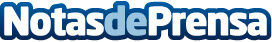 ZC Rubber develará enormes vallas publicitarias en 4 países para las marcas de neumáticos Westlake y ArisunZC RUBBER, el décimo mayor fabricante de neumáticos a nivel mundial develará masivas vallas publicitarias en 4 famosos lugares del mundo que abarcan los Estados Unidos, Australia, Tailandia y AlemaniaDatos de contacto:Ziyu Yan+86139 2221 8503Nota de prensa publicada en: https://www.notasdeprensa.es/zc-rubber-develara-enormes-vallas Categorias: Internacional Marketing Industria Automotriz http://www.notasdeprensa.es